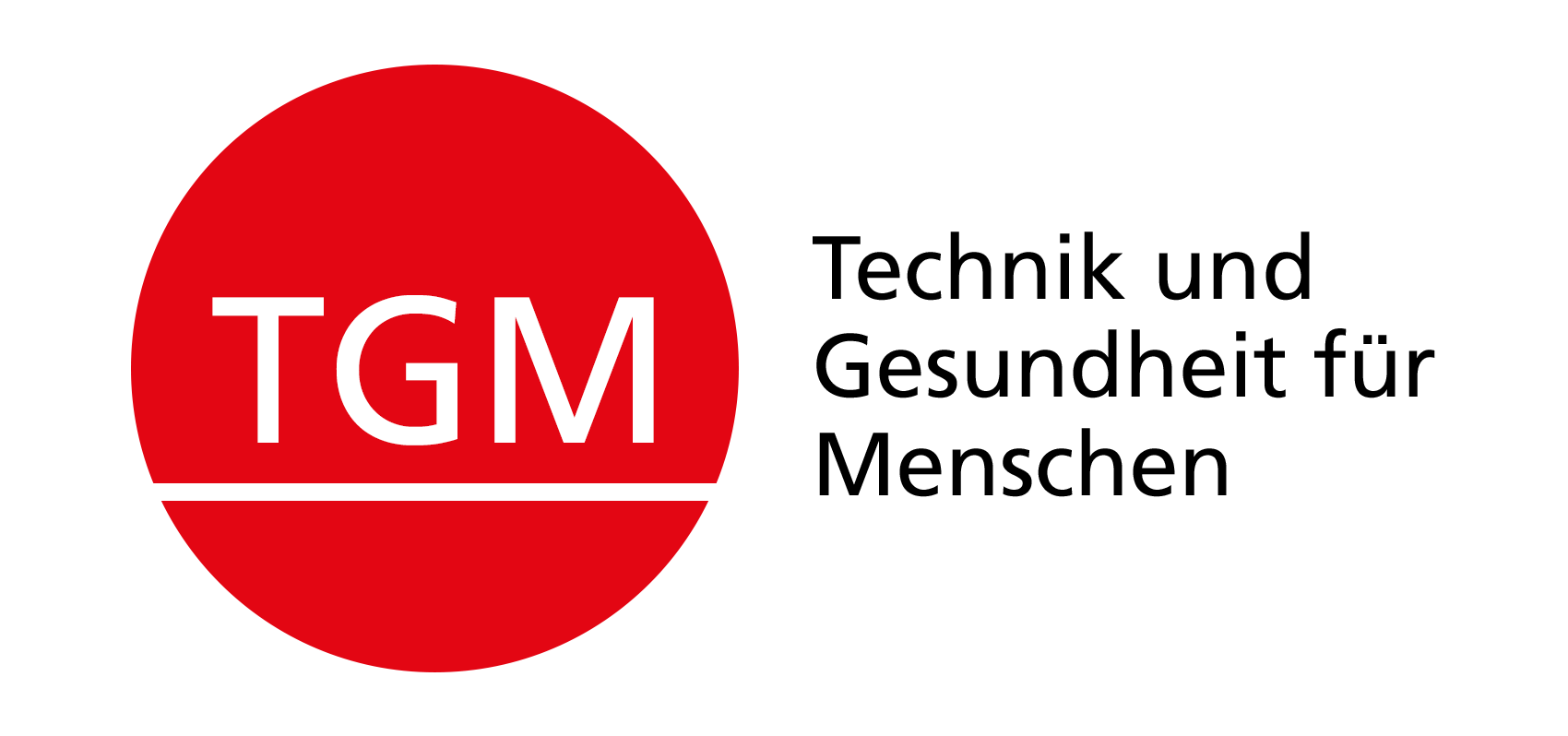 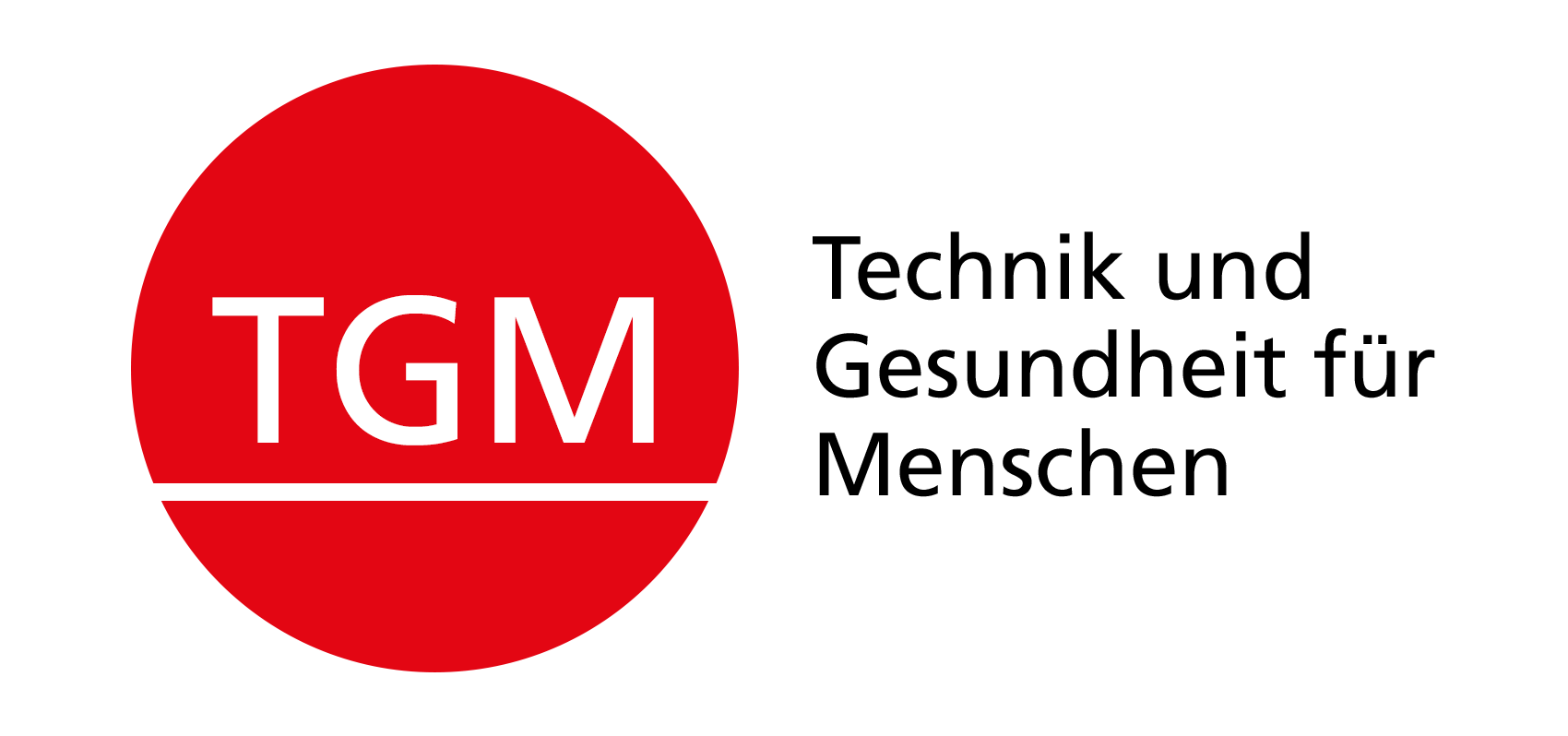 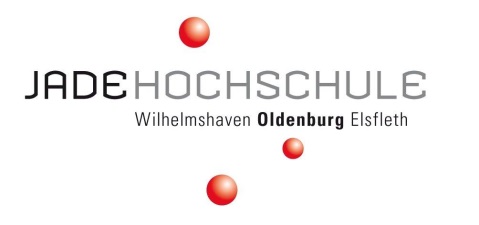 Studiengang: Public Health (M.Sc.)Bewertungskriterien für Hausarbeiten(1)	Für die Bewertung der Prüfungsleistungen sind folgende Noten zu verwenden:	1,0; 1,3				=	sehr gut		=	eine besonders hervorragende Leistung1,7; 2,0 ;2,3			=	gut			=	eine erheblich über den durchschnittlichen Anforderungen liegende Leistung2,7; 3,0; 3,3	=	befriedigend		=	eine Leistung, die in jeder Hinsicht durchschnittlichen Anforderungen entspricht	3,7; 4,0				=	ausreichend		=	eine Leistung, die trotz ihrer Mängel den Mindestanforderungen entspricht	5,0				=	nicht ausreichend	=	eine Leistung, die wegen erheblicher Mängel den Anforderungen nicht mehr genügt(2) 	Die Note lautet: 		bei einem Mittelwert 	bis 1,50				=	sehr gut		bei einem Mittelwert 	über 1,50 bis 2,50		=	gutbei einem Mittelwert 	über 2,50 bis 3,50 		=	befriedigendbei einem Mittelwert 	über 3,50 bis 4,00		=	ausreichendbei einem Mittelwert 	über 4,00 	 		=	nicht ausreichend(3)	Der Note liegen folgende Punkte zugrunde:1,0 = 96 Punkte1,3 = 91 Punkte1,7 = 86 Punkte2,0 = 81 Punkte2,3 = 76 Punkte2,7 = 71 Punkte3,0 = 66 Punkte3,3 = 61 Punkte3,7 = 56 Punkte4,0 = 51 Punkte(Quelle 1 und 2:    Allgemeiner Teil (Teil A) der Prüfungsordnung für die Masterstudiengänge(MPO) der Jade Hochschule Wilhelmshaven/Oldenburg/Elsfleth,    Stand: 04.10.2016)Name, Vorname:Matrikelnummer:Punkte/  max. Pkt.Formulierung der Fragestellung und Erläuterung des Ganges der Arbeit in der Einleitung …./15      Plausibilität und Vollständigkeit (Einleitung, Hauptteil, Schluss) der Gliederung …./15      Inhaltliche Plausibilität …./25      Bezugnahme auf die Fragestellung im Fazit …./15     Korrekte Rechtschreibung und          Zeichensetzung …./5      Verständlichkeit                                (Grammatik/Stil/Ausdruck) ..../10      Korrektes LiteraturverzeichnisKorrektes Zitieren von LiteraturKorrektes Verweisen auf LiteraturVerarbeiten von mindestens 10 Fachbeiträgen (Einträge im Literaturverzeichnis) …./10      Einhaltung des vereinbarten            Seitenumfanges  …./5      Gesamtbewertung: …./100 Pkt.    